Дисконтная накопительная карта "Копите на здоровье!"При оформлении заказа и оплате услуг в соответствии с "Правилами пользования Дисконтной накопительной картой", Вы получаете Дисконтную накопительную карту с личным бонусным счетом.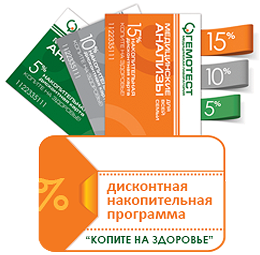 Дисконтная накопительная карта "Копите на здоровье!" номиналом 5%, 10% и 15% подтверждает право ее держателя на получение скидок на лабораторные услуги во всех отделениях Лаборатории Гемотест на территории России, а также позволяет копить бонусы всей семьей и быстрее увеличивать размер скидки.ПЛАТИТЕ БОНУСАМИ - ВАША СКИДКА ДО 15%Теперь бонусы на Дисконтных накопительных картах можно не только копить, но и оплачивать ими заказ! КОГДА МОЖНО ОПЛАТИТЬ БОНУСАМИОплатить заказ бонусами можно в период действия Программы по реализации бонусов. Первая Программа по реализации накопленных бонусов проходит в Лаборатории Гемотест в период:17 октября 2013 - 31 января 2014 года. УСЛОВИЯ ОПЛАТЫ БОНУСАМИДля каждой Программы по реализации бонусов, Лабораторией Гемотест устанавливается свой бонусный балл (расчетный коэффициент), согласно которому будет производиться оплата заказа бонусами. 10 БОНУСОВ = 1 РУБЛЬС 17 октября 2013 года по  31 января 2014 года, на время действия Программы, установлен бонусный балл: 10 бонусов = 1 рубль. Оплатить накопленными бонусами можно до 15% стоимости заказа. Обмен бонусных баллов на денежные средства не возможен. Оплатить бонусами можно только лабораторные исследования и услуги по взятию биоматериала. Оплата бонусами не распространяется на услуги врачей-специалистов, УЗИ, ЭКГ. Оплатить заказ бонусами можно во всех отделениях Лаборатории Гемотест, а также при оплате услуг "Выезд специалиста на дом".ПРИ ОПЛАТЕ ЗАКАЗА БОНУСАМИ1. На заказ предоставляется соответствующая скидка по Дисконтной накопительной карте.2. Начисление бонусов за данный заказ на Дисконтную накопительную карту не производится.3. Другие скидки Лаборатории Гемотест на данный заказ не действуют.Остаток бонусов на Дисконтной накопительной карте выдается на фискальном документе по факту оплаты заказа. После списания бонусов по Дисконтной накопительной карте, при последующих заказах бонусы на карте продолжают накапливаться.    НОМИНАЛ КАРТ И ПРАВИЛА ПОЛЬЗОВАНИЯДисконтная накопительная картаВыдается при единовременной оплате лабораторных услуг на сумму более 2500 рублей. 
Позволяет получать 5% скидку на все виды лабораторных услуг в любом отделении Лаборатории Гемотест.Дисконтная накопительная картаВыдается при единовременной оплате лабораторных услуг на сумму более 12000 рублей. 
Позволяет получать 10% скидку на все виды лабораторных услуг в любом отделении Лаборатории Гемотест.Дисконтная накопительная картаВыдается при единовременной оплате лабораторных услуг на сумму более 24000 рублей. 
Позволяет получать 15% скидку на все виды лабораторных услуг в любом отделении Лаборатории Гемотест.На личном бонусном счете новой Дисконтной накопительной карты "0" бонусов.Новая Дисконтная накопительная карта имеет свой номинал, индивидуальный штрих-код и цифры на лицевой стороне карты. Скидки по Дисконтной накопительной карте на медицинские услуги (прием специалистов, узи, экг и др.) не распространяются.ПРАВИЛА ПОЛЬЗОВАНИЯ ДИСКОНТНОЙ НАКОПИТЕЛЬНОЙ КАРТОЙ1. Дисконтная накопительная карта может быть передана любому другому лицу для получения соответствующей скидки. По Дисконтной накопительной карте копить бонусы можно всей семьей, со знакомыми, друзьями без особых ограничений, что действительно выгодно!2. Если пациент младше 14 лет Дисконтная накопительная карта оформляется на его официального представителя старше 18 лет.3. При каждой оплате услуг, в зависимости от итоговой суммы оплачиваемого заказа, на личный бонусный счет держателя карты автоматически начисляются бонусы из расчета 1 бонус = 1 рубль.4. Действие скидки и процесс накопления бонусов начинается со следующего заказа и оплаты услуг, после полученияновой Дисконтной накопительной карты.5. Условия обмена Дисконтной накопительной карты на карту более высокого номинала.Держателям 5% Дисконтной накопительной карты, при накоплении на личном бонусном счете 12 000 бонусов, выдается карта номиналом 10%.Держателям 5% Дисконтной накопительной карты, при накоплении на личном бонусном счете 24 000 бонусов, выдается карта номиналом 15%.Держателям 10% Дисконтной накопительной карты, при накоплении на личном бонусном счете 12 000 бонусов, выдается карта номиналом 15%.6. При накоплении достаточной суммы бонусов на личном бонусном счете для обмена действующей Дисконтной накопительной карты на карту более высокого номинала, обмен карты необходимо произвести заранее или в момент оформления заказа. В этом случае предоставляется новая скидка более высокого номинала и бонусы начисляются по факту использования новой карты.7. При обмене карты сумма указанных бонусов списывается с личного бонусного счета.8. Для получения Дисконтной накопительной карты обязательным условием является заполнение Анкеты установленного образца. Если Анкета не подписывается, то Дисконтная накопительная карта не выдается.9. ООО "Лаборатория Гемотест" гарантирует конфиденциальность персональных данных, указанных в Анкете и использует их для восстановления Дисконтной накопительной карты, а также для информирования о специальных предложениях и акциях, проводимых в сети Гемотест.10. Держатель Дисконтной накопительной карты может воспользоваться любой действующей Дополнительной скидкой большего номинала, с учетом соблюдения условий их предоставления. В этом случае Дисконтная накопительная карта не используется и бонусы при оплате услуг не зачисляются.КАК НАКОПИТЬ БОНУСЫ И УВЕЛИЧИТЬ СКИДКУЧтобы быстро накопить бонусы, не забывайте предъявлять Дисконтную накопительную карту каждый раз при оплате услуг в сети отделений Гемотест, либо при оплате услуги «Выезд специалиста на дом».При накоплении определенной суммы бонусов на личном бонусном счете держатель карты может обменять свою Дисконтную накопительную карту на другую карту более высокого номинала.Сумму бонусов на личном бонусном счете по Дисконтной накопительной карте, можно узнать в любом отделении Гемотест.
ПРАВИЛА ЗАМЕНЫ КАРТ СТАРОГО ОБРАЗЦА1. Замена Скидочных карт номиналом 10% и 15% (старого образца) на новые Дисконтные накопительные карты производятся во всех отделениях Лаборатории Гемотест в обязательном порядке до 01 декабря 2013 года на Дисконтные накопительные карты "Копите на здоровье" соответствующего номинала.2. Произвести замену Скидочных карт 10% и 15% (старого образца) можно в любом отделении Лаборатории Гемотест. Для этого необходимо предоставить Скидочную карту (старого образца) и заполнить Анкету.3. При оформлении заказа одновременно с заменой Скидочной карты 10% или 15% (старого образца) на новую Дисконтную накопительную карту, вначале производится замена карты, затем оформление заказа. В этом случае скидка и накопление бонусов на личный бонусный счет по Дисконтной накопительной карте предоставляется сразу.4. Скидочные карты старого образца (действующие до 2013 года) являются недействительными.ЧАСТО ЗАДАВАЕМЫЕ ВОПРОСЫ1. Я потерял карту. Как мне ее восстановить?Новая Дисконтная накопительная карта (с полным восстановлением накопленных бонусов и размером скидки) выдается взамен поврежденной/утерянной только по заявлению Держателя карты и при предъявлении документа, удостоверяющего личность. Скидка и накопление бонусов по восстановленной карте предоставляется уже в текущем заказе).2. Когда я могу оплатить заказ бонусами?В период с 17 октября 2013 года по 31 января 2014 года проходит Программа по реализации бонусов, во время которой Вы можете не только получить скидку по Дисконтной карте, но и оплатить до 15% от стоимости заказа баллами, накопленными на карте. О времени проведения следующих Программ будет сообщено дополнительно.3. Могу ли я обменять бонусы на рубли?Обмен бонусных баллов на денежные средства невозможен.4. Могут ли воспользоваться моим бонусным счетом мои друзья?Ваша карта может быть передана другому лицу (родственникам, друзьям) и они могут оплатить свой заказ бонусами по Вашей Дисконтной накопительной карте.5. Будут ли сгорать бонусы, если я не воспользуюсь ими в период, когда можно ими оплачивать?Оплачивать заказ бонусами можно только в определенные периоды, о которых Лаборатория Гемотест информирует заранее. Первая программа реализации бонусов с 17 октября 2013 года  по 31 января 2014 года. По окончанию Программы бонусы сгорать не будут, ими можно будет воспользоваться в следующей программе по реализации бонусов, о которой будет сообщено дополнительно.6. Могу ли я оплатить прием врача гинеколога бонусами?Скидки по Дисконтной накопительной карте и оплата бонусами действуют на все лабораторные услуги и не распространяются на услуги врачей-специалистов, УЗИ и ЭКГ.7. Суммируются ли бонусы со скидкой по Дисконтной накопительной карте?Скидки по Дисконтной накопительной карте и оплата бонусами не суммируются.8. Почему начисления на карту рассчитывается из формулы 1 рубль=1 бонус, а списание 10 бонусов=1 рубль?Согласно "Правилам пользования Дисконтной картой", управляющей компанией были установлены правила начисления бонусов: 1 рубль=1 бонус. На каждый период программы по реализации бонусов устанавливается бонусный балл: (расчетный коэффициент). так, например, на периол реализации бонусов с 17 октября 2013 года по 31 января 2014 года установлен бонусный балл: 10 бонусов=1 рубль. На следующий период реализации бонусов будет установлен другой бонусный балл.9. В каких случаях Дисконтная накопительная карта аннулируется?В случае обмена Вашей действующей Дисконтной накопительной карты на новую карту более высокого номинала.10. Могут ли измениться правила Дисконтной накопительной программы?ООО "Лаборатория Гемотест"  оставляет за собой право вносить изменения в "Правила пользования Дисконтной накопительной картой".Управляющая компания ООО "Лаборатория Гемотест" вправе изменять "Правила пользования Дисконтной накопительной картой", а также размер скидок и срок действия Дисконтных накопительных карт по своему усмотрению.